Attachment A, SNP Memo No. 2022-2023-16August 11, 2022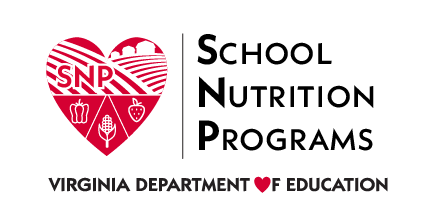 Screenshot of Reduced-Price Funding Selection in SNPWeb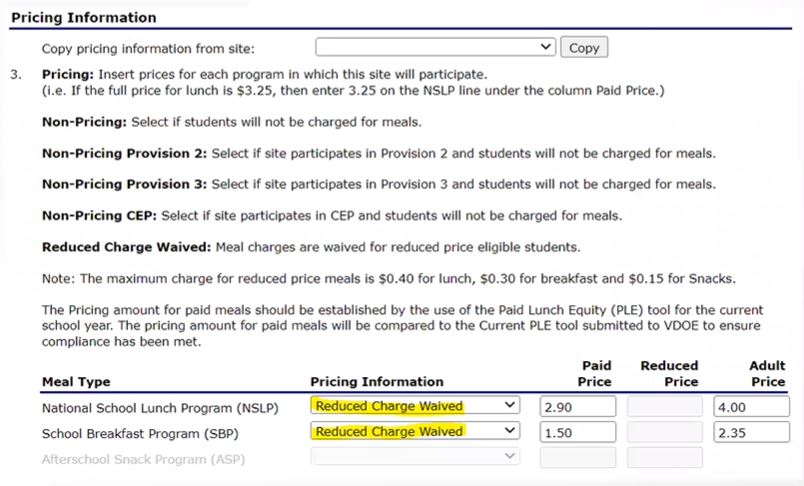 